Solucionari del llibre de l’alumnePosa’t en situació1. En el text es diu que l’endeutament no ha de ser necessàriament dolent. Per què creus que ho diu?L’endeutament no és necessàriament dolent, però ha de ser de forma controlada i amb la voluntat de facilitar el creixement empresarial.2. Penses que l’endeutament és necessari per a les persones emprenedores i les empreses?Resposta lliure, tenint en compte: Una de les decisions estratègiques més importants que han de prendre les persones emprenedores en algun moment és si s’han d’endeutar o no i decidir la manera més eficient de fer-ho. Es tendeix a pensar que l’endeutament és un aspecte negatiu, però res més lluny de la realitat.3. Creus que hi ha empreses que no necessiten endeutar-se?Resposta lliure, cada alumne donarà la seva opinió sobre això.Activitats1. Determina quin tipus d’anàlisi dels estats comptables cal per respondre les preguntes següents:a) Com han evolucionat els beneficis de l’empresa?b) L’empresa té una situació solvent i podrà atendre el pagament dels seus deutes?c) Hi ha hagut canvis en l’estructura econòmica i financera de l’empresa?a) Anàlisi econòmica.b) Anàlisi financera.c) Anàlisi patrimonial.2. Observa les dades d’aquest balanç dels dos últims anys consecutius i aplica les tècniques d’anàlisi patrimonial. Així mateix, has de comentar la seva composició i evolució i elaborar la representació gràfica per presentar-la als membres de la junta.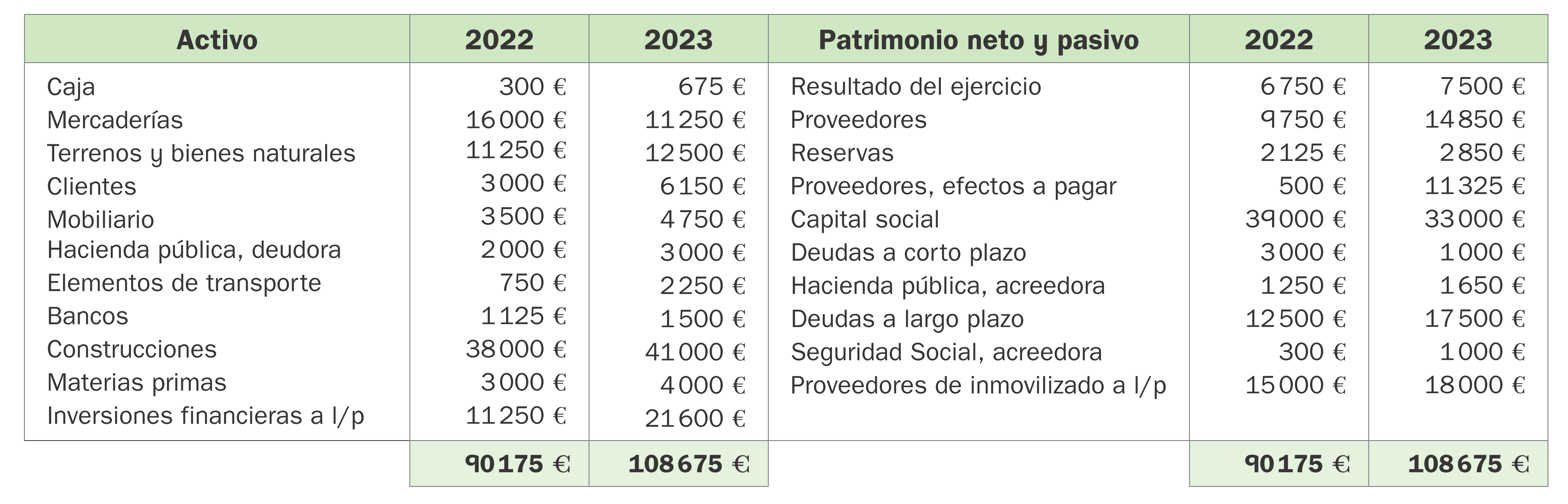 3. L’empresa Vercher S. Coop., destinada a la venda en línia de productes de la llar, necessita analitzar si està ben gestionada. Amb aquesta finalitat, necessiten confeccionar el balanç de situació classificat per masses patrimonials i calcular el fons de maniobra. Així mateix, també requereixen una valoració de les dades treballades i de les millores que s’aconsellen en la seva situació, si cal.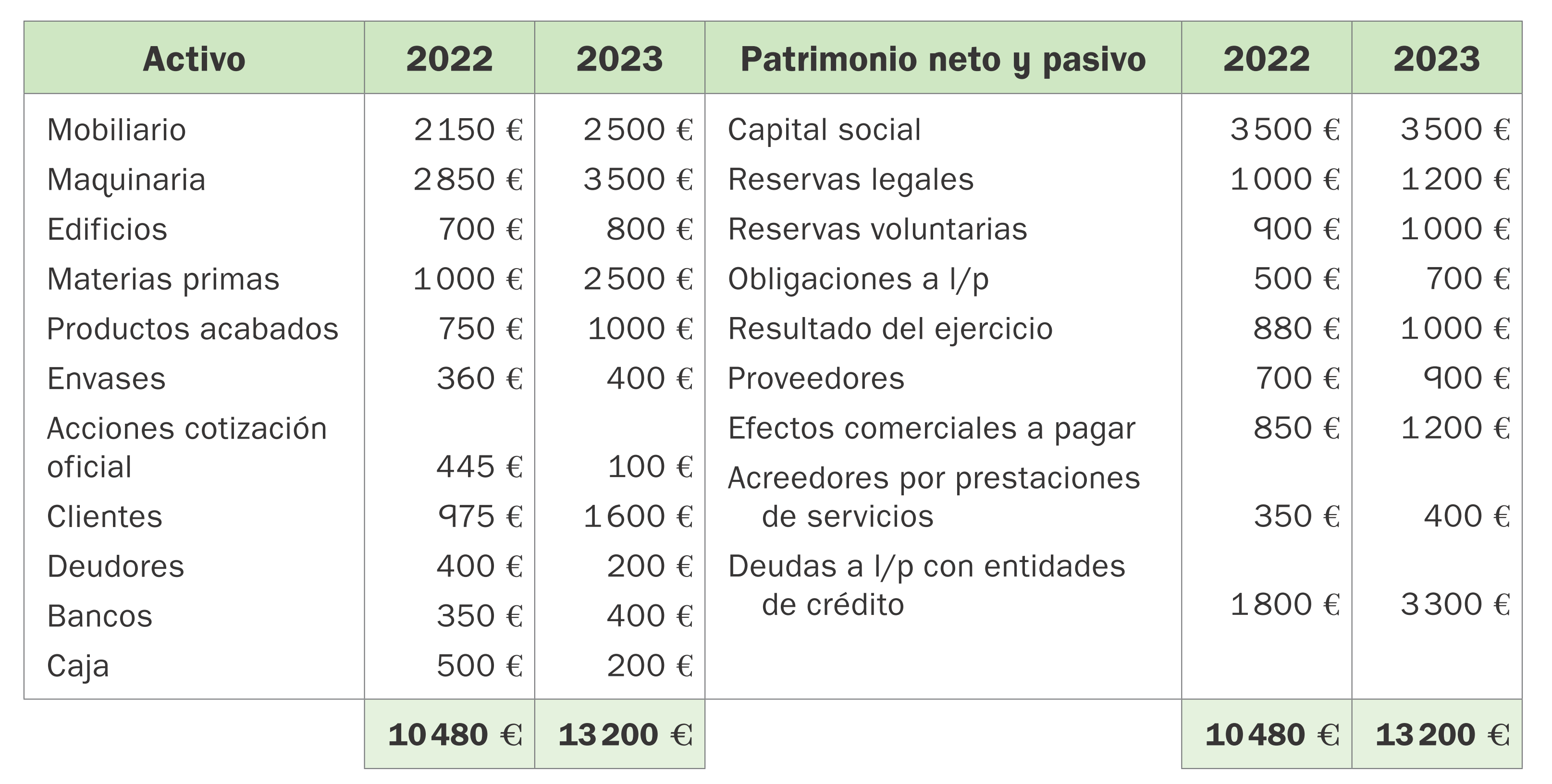 El càlcul del fons de maniobra per als dos exercicis dona un resultat òptim per a tots dos, ja que els valors són positius. Això significa que no està en situació de suspensió de pagaments. Per conèixer millor l’abast d’aquesta estabilitat financera caldria fer una anàlisi més profunda amb ràtios.4. Considera les empreses següents: Mercadona, SEAT i Repsol.Per a cada una de les empreses, busca a la seva pàgina web oficial els comptes anuals publicats, i determina:a) El fons de maniobra i valora si està ben gestionada o no amb aquesta dada.b) Si el període mitjà de cobrament és superior al de pagament, com creus que aquest pot afectar el fons de maniobra?a) Resposta lliure. Cal recordar que el FM = AC – PC i que cada empresa té un FM òptim en funció del sector econòmic i de les característiques pròpies.b) Afectarà positivament el fons de maniobra, ja que podria arribar a ser molt petit.5. L’empresa El Acordeón, SL, analitzarà la seva situació financera mitjançant el balanç per valorar si necessita millorar la gestió. Els pots proposar mesures de millora una vegada els analitzis el balanç de situació?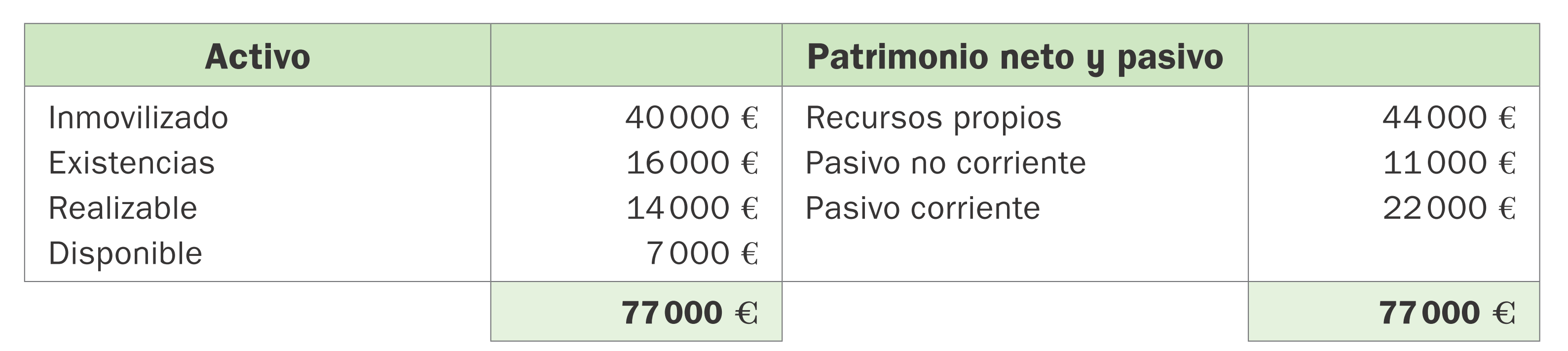 Com podem observar pels resultats del càlcul del fons de maniobra i de les ràtios financeres la situació de l’empresa és correcta, ja que el FM és positiu i les ràtios estan en valors considerats com a òptims.6. Fes l’anàlisi financera d’una empresa que presenta les dades comptables següents i comenta’n l’evolució.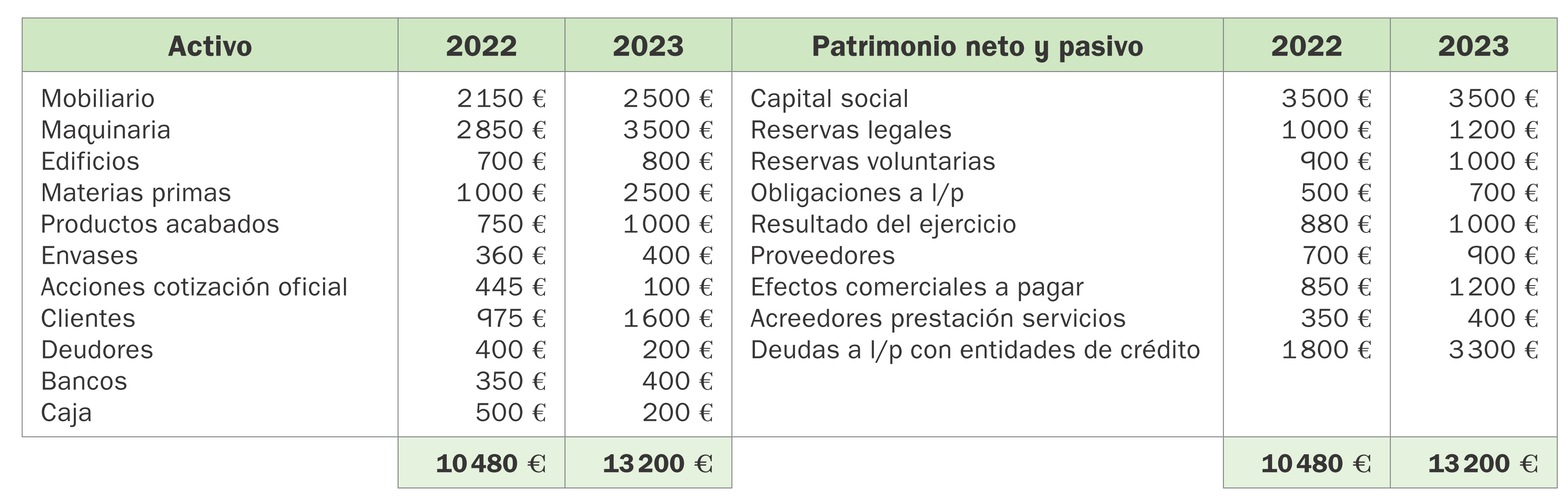 Es pot observar que la situació de l’empresa és d’estabilitat financera en els dos exercicis econòmics, amb una millora de la situació financera en diferents àmbits: fort creixement del fons de maniobra i de les ràtios de liquiditat i garantia. Aquest últim potser excessiu, amb una possible situació d’excessiva solvència a llarg termini, és a dir, el risc d’actius amb baix rendiment.7. Calcula les ràtios financeres i comenta l’evolució d’aquesta empresa que presenta les dades comptables següents per a quatre anys.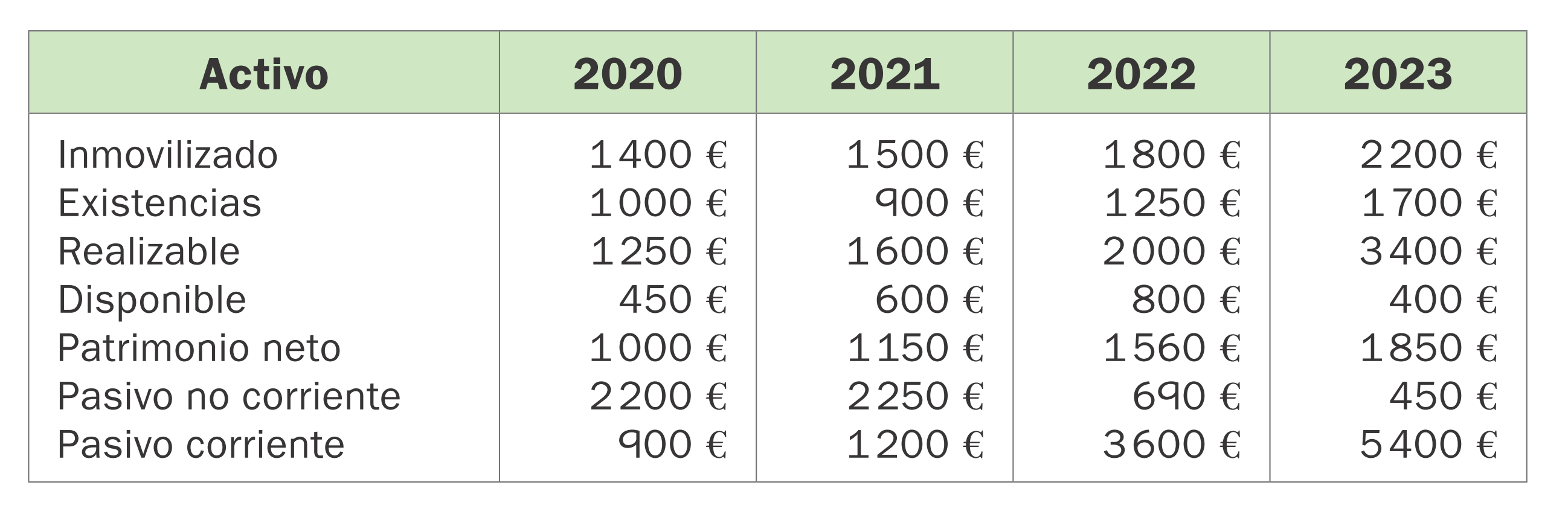 En general s’observa un empitjorament de la situació financera, ja que les ràtios més rellevants empitjoren i amb un fons de maniobra positiu però que s’ha reduït molt.8. Observa les dades que fan referència al resultat de l’empresa Café Murciano, SA, per a dos exercicis consecutius (en milers d’euros). Quina rendibilitat té l’empresa? Creus que la seva evolució és la correcta?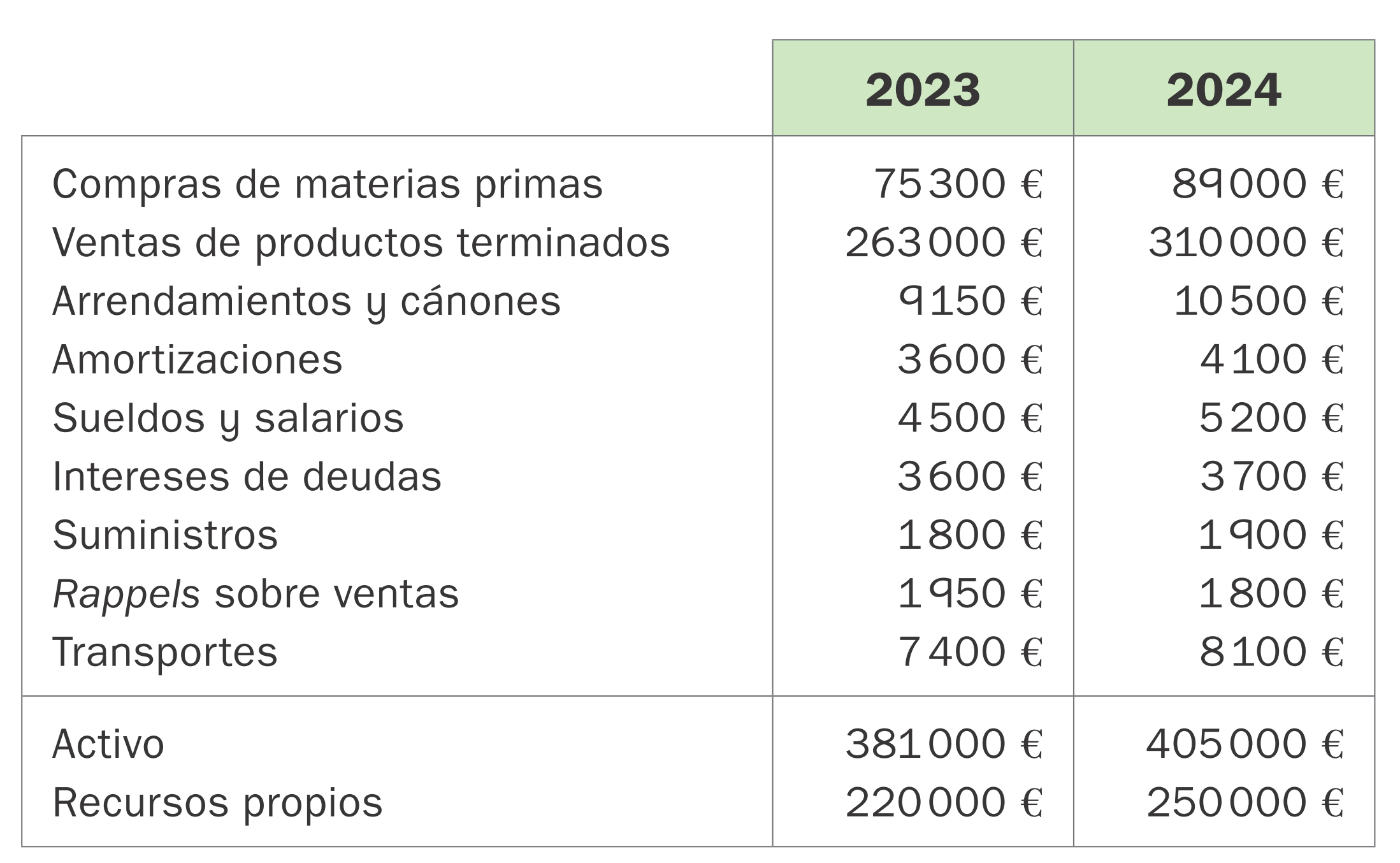 Considerem que l’impost sobre beneficis és del 25 %.9. Considerem el cas de la multinacional Diskt, SA, que presenta una estructura financera composta per un patrimoni net de 900 000 € i sense cap tipus de passiu. Dins de les seves previsions hi ha obtenir uns beneficis abans d’interessos i impostos (BAII) de 180 000 €, però, per obtenir-los, hauria de fer una inversió que li permeti tenir el doble de patrimoni net i passiu. Té tres opcions per finançar l’operació.Pots ajudar els gestors a decidir quina seria la millor alternativa? Estan valorant les opcions següents:a) Ampliació de capital.b) Obtenir un préstec al 7,75 %.c) Ampliar el capital per la meitat de la inversió necessària i la resta finançar-lo mitjançantun emprèstit d’obligacions amb un tipus d’interès del 10,25 %.d) Canviaria la decisió si el préstec fos a l’11 %?Considerant que l’impost de societats és del 25 % les rendibilitats financeres obtingudes en cada una de les opcions són les següents:a) RF = 180 000 (1 – 0,25) / 1 800 000 = 0,075 (7,5 %)b) RF = (180 000 – 900 000 · 0,0775) · (1 – 0,25) / 900 000 = 0,0919 (9,19 %)c) RF = (180 000 – 450 000 · 0,1025) · (1 – 0,25) / (900 000 + 450 000) = 0,0744 (7,44 %)La millor alternativa és la que ofereixi la rendibilitat financera més alta, la b).d) RF = (180 000 – 900 000 · 0,11) · (1 – 0,25) / 900 000 = 0,0675 (6,75 %)En aquest cas la millor opció seria a), però molt poc per sobre de la c).Test de repàs1c, 2b, 3b, 4c, 5c, 6c, 7a, 8b, 9c, 10bPosa’t a prova1. Quin fons de maniobra presenta l’empresa? Segons aquesta dada, quina situació financera presenta?L’empresa presenta un fons de maniobra positiu. Per tant, la situació financera serà estabilitat financera normal. FM = AC – PC = 2 895 432 € – 2 259 190 € = 636 242 €FM = (PN + PNC) – ANC = (429 800 € + 1 106 778 €) – 900 336 € = 636 242 €2. En quina situació es troba l’empresa si calculem les seves ràtios financeres? Es demana calcular i interpretar les ràtios següents: disponible, tresoreria, liquiditat, garantia, endeutament i estructura del deute.El valor s’hauria de trobar en els paràmetres (0,3 – 0,4). Per tant, l’empresa amb el seu disponible pot fer front als seus deutes a curt termini. Fins i tot es podria considerar que té massa disponible i per tant, hauria de valorar possibles inversions amb aquests diners.Disponible = El valor s’hauria de trobar en els paràmetres (1 – 1,2). Per tant, l’empresa amb el seu realitzable i disponible pot fer davant els seus deutes a curt termini. De fet, podria utilitzar part d’aquests diners per fer inversions. D’altra banda, tenir un realitzable tan elevat el perjudica, ja que els clients li deuen molts diners i podria patir impagaments. Tresoreria = El valor s’hauria de trobar en els paràmetres (1,5 – 1,8). La liquiditat de l’empresa no és suficient, ja que es troba per sota dels valors òptims. Això significa que hauria de presentar menys deute o un actiu total més gran. Liquiditat = El valor s’hauria de trobar en els paràmetres (1,7 – 2). Per tant, es troba per sota del valor òptim, això significa que els actius de l’empresa no són suficients per fer front al total dels deutes, o no ho són d’una forma eficient, ja que si comparem els valors absoluts s’observa que el total de l’actiu és més gran al total del passiu.Garantia = El valor s’hauria de trobar en els paràmetres (0,2 – 0,8). L’empresa està ben endeutada, ja que el total dels seus deutes és inferior a la suma dels seus deutes més el seu patrimoni net.Endeutament = El valor s’hauria de trobar en els paràmetres (0,2 – 0,6). Per tant, l’estructura del deute no acaba de ser la més adequada, ja que el passiu corrent és molt elevat respecte al deute total. Estructura del deute = 3. Quina rendibilitat econòmica i financera presenta l’empresa? Què signifiquen els resultats obtinguts?Rendibilitat econòmica = això significa que de cada 100 € d’inversió que es generin en actiu, es generaran 3,9 € de benefici.Rendibilitat financera = això significa que de cada 100 € de recursos propis, es generen 19 € de beneficis. 4. Dibuixa les masses patrimonials en percentatges. Quines solucions proposaries a Josefa Figueredo, SL, perquè millori la seva situació?Com es pot observar l’actiu corrent té un percentatge molt elevat respecte a l’actiu no corrent, per tant, seria interessant, com s’ha esmentat en respostes anteriors, que l’empresa canviés els seus temps de cobrament per reduir considerablement el realitzable i que fins i tot es plantegessin invertir part del disponible. En el cas dels deutes, els deutes a curt termini són massa elevats respecte a les de curt termini, per això seria interessant que l’empresa es plantegés reclassificar deute per a així tenir una millor capacitat de resposta. ExercicisL’estudi dels estats comptables. L’anàlisi patrimonial. L’anàlisi financera1. Analitza i comenta l’evolució de la situació financera d’una empresa que presenta els balanços de dos anys consecutius següents: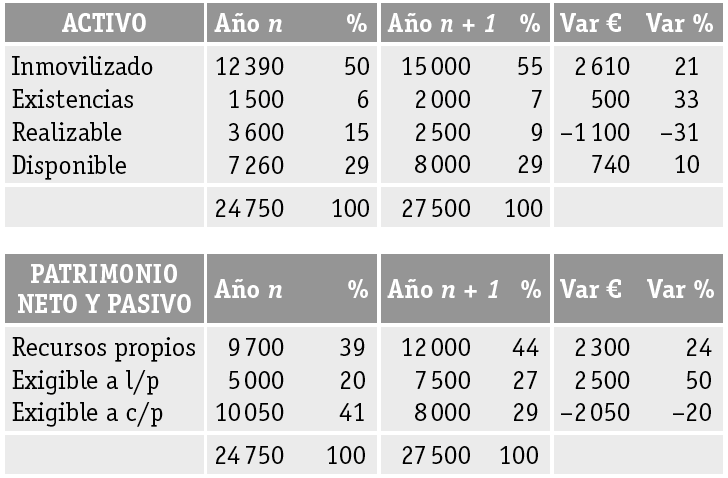 Dins de la tendència de creixement de l’empresa, referent a l’estructura econòmica, és remarcable la reducció important dels saldos del realitzable (–31 %), cosa que es pot interpretar com una millora en el cobrament a clients o una reducció del termini de cobrament dels saldos deutors. Dins de l’estructura financera es pot assenyalar la reducció important dels saldos de l’exigible a curt termini (–20 %), però, en canvi, també es pot destacar l’increment de l’endeutament a llarg termini (50 %); això es pot considerar positiu, ja que s’amplien en general els terminis de pagament als proveïdors, sempre que no impliqui un increment important de les càrregues financeres (interessos).2. Una empresa presenta un balanç amb la situació següent:a) Calcula el fons de maniobra.b) Després, comenta la situació patrimonial.c) Quins problemes presenta aquesta empresa?d) Com els solucionaries?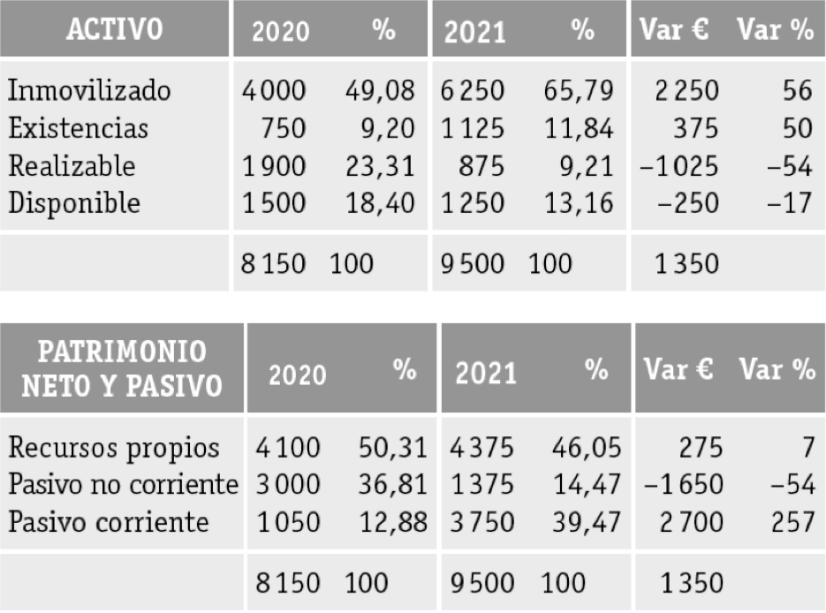 L’empresa mostra una evolució negativa de la situació patrimonial, ja que el fons de maniobra ha disminuït un 116 %; aquest empitjorament podria portar l’empresa a la suspensió de pagaments si els terminis de cobrament no s’ajusten amb els de pagaments.L’empresa hauria de renegociar les característiques del seu endeutament, ampliant el termini de pagament, i obtenir liquiditat mitjançant l’actiu corrent.3. Aplica totes les tècniques de l’anàlisi financera que s’han estudiat en aquesta unitat al balanç següent:4. Analitza l’evolució de la situació patrimonial i financera de l’empresa següent i proposa canvis per millorar-ne la situació a curt termini:5.  Comenta la veracitat de l’afirmació següent: «Un increment de la rotació de l’actiu provoca una millora de la rendibilitat financera».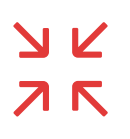 Això és cert sempre que els altres factors que componen la rendibilitat financera no canviïn, és a dir, el marge i el palanquejament. En aquest cas, si l’actiu es renova amb una taxa de rotació superior, la rendibilitat financera millorarà.En cas contrari, no podrem afirmar-ho, ja que els tres elements que formen la rendibilitat financera (marge, rotació i palanquejament) tenen efectes creuats que impedeixen de determinar-ho de forma genèrica.6. Quines millores proposaries en la situació financera d’una empresa que presenta el balanç següent?La situació global d’aquesta empresa és bona, però es podrien millorar alguns aspectes que no són gaire significatius: primer, millorar la qualitat del deute, ampliant el termini de pagament; segon, millorar l’autonomia financera, que és excessiva, utilitzant més les possibilitats dinamitzadores que aporta l’endeutament amb finançament aliè.7. Explica per què cal una bona planificació de la tresoreria de l’empresa.La planificació de la tresoreria consisteix a fer plans i previsions de manera adequada i eficaç sobre els pagaments i els cobraments que l’empresa haurà de fer durant un període determinat. D’aquesta manera, es pot tenir una estimació aproximada sobre els fons de tresoreria que cal mantenir durant tot el període, i així reaccionar ràpidament davant d’imprevistos o problemes sobtats.8. Una empresa presenta un fons de maniobra de 20 000 €, té un patrimoni net de 5 000 €, el passiu corrent és de 10 000 € i l’actiu, de 70 000 €. Calcula el valor de la resta de les masses patrimonials.FM = AC – PC = PN + PnC – AnC , A = 70 00020 000 = AC – 10000 => AC = 10 000 => AnC = A – AC = 70 000 – 10 000 = 60 000 => AnC = 60 000 20 000 = 5 000 + PnC – 60 000 => PnC = 20 000 + 60 000 – 5 000 = 75 000
=> PnC = 75 000 9.  En el cas d’una empresa que està en risc de suspensió de pagaments, explica quines mesures proposaries per millorar-ne la situació financera.La primera mesura seria analitzar les causes de la situació de crisi de l’empresa, per identificar quins aspectes cal millorar i quines adversitats cal erradicar. Posteriorment, caldria renegociar els deutes amb els creditors i ajustar el calendari de venciments per poder ajustar el règim de pagaments i de cobraments dels clients.10. Una empresa presenta la informació següent de tres anys:Comenta com ha evolucionat la situació patrimonial d’aquesta empresa, calculant el fons de maniobra per a cada any.Aquesta empresa presenta una evolució molt positiva, ja que ha passat de tenir un fons de maniobra negatiu i de gran quantitat a tenir-lo positiu amb una situació patrimonial equilibrada, fruit d’un procés de millora caracteritzat per l’increment del finançament propi, cosa que ha reduït considerablement l’endeutament.11. Explica què és l’efecte palanquejament i la seva importància en l’equilibri economicofinancer d’una empresa.L’efecte palanquejament mostra com la influència de l’endeutament sobre el benefici net de l’empresa, a través de la seva rendibilitat. Això s’aconsegueix tan sols quan el cost financer d’endeutar-se (cost mitjà del finançament aliè) és inferior a la seva rendibilitat econòmica.12. Observa els balanços de dues empreses diferents: una empresa industrial que fabrica maquinària metal·lúrgica i una xarxa de supermercats.Balanç empresa 1Balanç empresa 2A partir d’aquesta informació, fes un estudi patrimonial de les dues empreses i, per mitjà de l’estudi del fons de maniobra, determina quin balanç correspon a cada una.Calculem el fons de maniobra de les dues empreses:Observant i avaluant els resultats, es pot afirmar que l’empresa industrial és l’empresa 1, ja que presenta un fons de maniobra positiu (10 000 €) i de considerable importància respecte al passiu fix (12 %), i a més el seu actiu fix és molt important (74 %), ja que necessita moltes inversions permanents per a la seva activitat.De la mateixa manera, l’empresa 2 és la xarxa de supermercats, ja que té un fons de maniobra negatiu (–12 000 €) i una estructura patrimonial que ho permet: el finançament amb proveïdors és molt important, les inversions permanents no són tan abundants i la importància de les existències sobre l’actiu és més rellevant.13. Considera el cas d’una empresa que presenta un fons de maniobra de 7 000 €. Si l’import de l’actiu corrent és de 28 000 €:a) Quin és l’import del passiu corrent?b) Sabent que l’actiu no corrent és de 52 000 € i el patrimoni net és de 40 000 €, quin és l’import del passiu no corrent?c) Confecciona el balanç ordenat per masses patrimonials i calcula les ràtios de liquiditat i de garantia.a) FM = AC – PC7 000 = 28 000 – PCPC = 28 000 – 7 000 = 21 000b) FM = PN + PnC – AnC7 000 = 40 000 + PnC – 52 000PnC = 52 000 + 7 000 – 40 000 = 19 000c)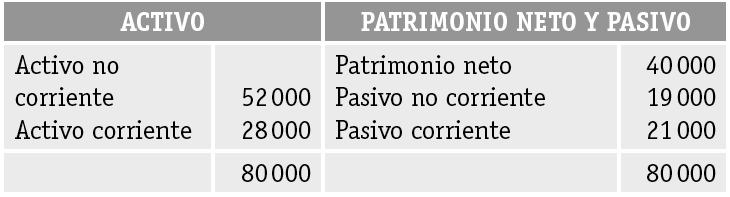 Ràtio de liquiditat = AC / PC = 28 000 / 21 000 = 1,33Ràtio de garantia = Actiu / Passiu = 80 000 / (19 000 + 21 000) = 214.  Quins canvis proposaries a una empresa per millorar-ne la ràtio de liquiditat?Per millorar la ràtio de liquiditat (L = AC / PC) d’una empresa amb problemes en aquest sentit caldria incidir sobre l’estructura del finançament a curt termini, reclassificant els deutes, passant una part a llarg termini i millorant el termini de cobrament dels clients per reduir-lo.L’anàlisi econòmica15. Observa les dades següents (en milers d’euros). Tenint en compte que l’impost sobre beneficis és del 25 %, completa el compte de resultats d’aquesta empresa, analitza’n l’estructura i la composició i calcula la rendibilitat econòmica i financera.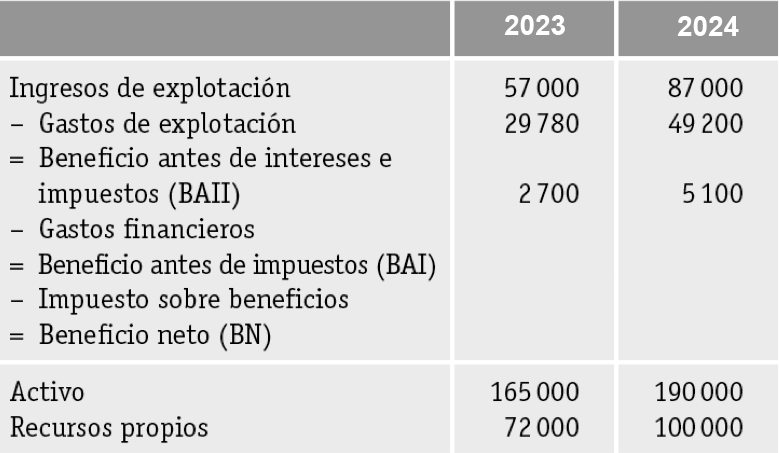 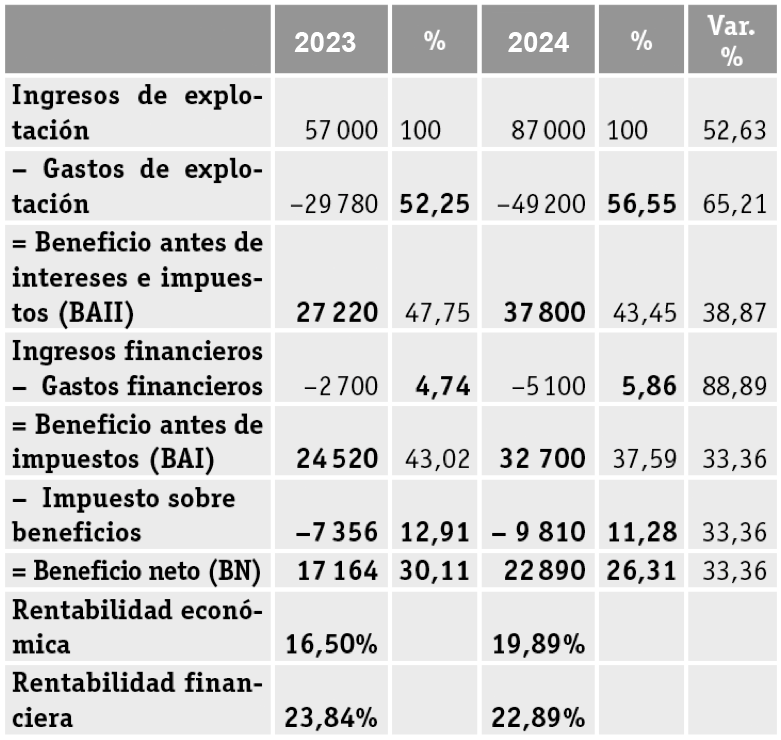 16. Si una empresa observa que el seu efecte palanquejament és negatiu, explica com l’afecta un increment de l’endeutament.El palanquejament negatiu és l’efecte perjudicial que l’endeutament provoca sobre la rendibilitat financera de l’empresa. Com que la seva rendibilitat econòmica és inferior al cost mitjà del finançament aliè, qualsevol increment de l’endeutament provocarà una disminució del seu benefici net, ja que l’augment de les seves despeses financeres supera el del benefici d’explotació.17. Una empresa presenta la informació comptable següent (en milers d’euros): despeses de personal: 140 000 €; import net de la xifra de negocis: 350 000 €; consums d’explotació: 190 000 €; despeses financeres: 4 500 €; actiu no corrent: 75 000 €; actiu corrent: 30 000 €; passiu: 60 000 € Calcula la rendibilitat econòmica i la rendibilitat financera. Interpreta també el resultat del palanquejament i explica la seva relació amb l’efecte palanquejament. Considerem que l’impost sobre beneficis és del 25 %.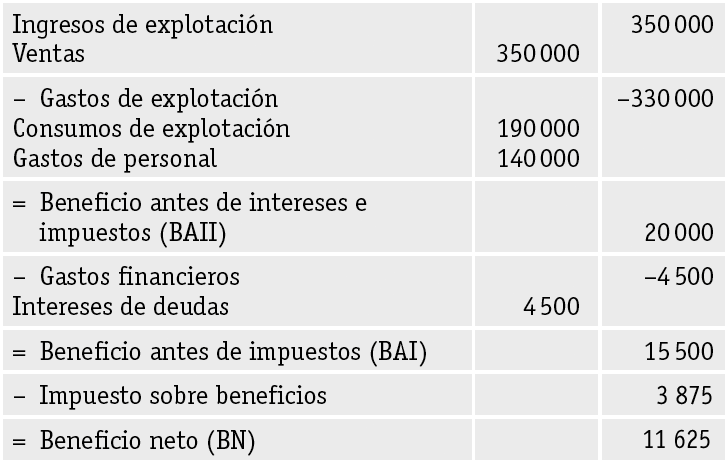 Si descomponem la rendibilitat financera en els seus components, podrem observar la seva relació amb l’efecte palanquejament:18. La rendibilitat econòmica d’una empresa és del 12,5 %. Si les vendes han estat de 165 000 € i l’actiu de l’empresa és de 275 000 €, calcula’n els beneficis (BAII), el marge i la rotació.BAII = re · Actiu = 0,125 · 275 000 = 34 375 €Marge = BAII / Vendes = 34 375 / 165 000 = 0,208 (20,8 %)Rotació = Vendes / Actiu = 165 000 / 275 000 = 0,6 (60 %)19. Com canviaria la resposta de l’exercici anterior si les vendes fossin de 235 000 € i la rotació, de 0,4?Actiu = Vendes / Rotació = 235 000 / 0,4 = 587 500 €BAII = Actiu · re = 235 000 · 0,125 = 29 375 €20. Observa la informació següent d’una empresa sobre els seus resultats per a dos exercicis consecutius:a) Confecciona l’esquema de treball del compte de resultats.b) Aplica les tècniques que s’han estudiat en aquesta unitat per comparar-ne i analitzar-ne els resultats i l’evolució.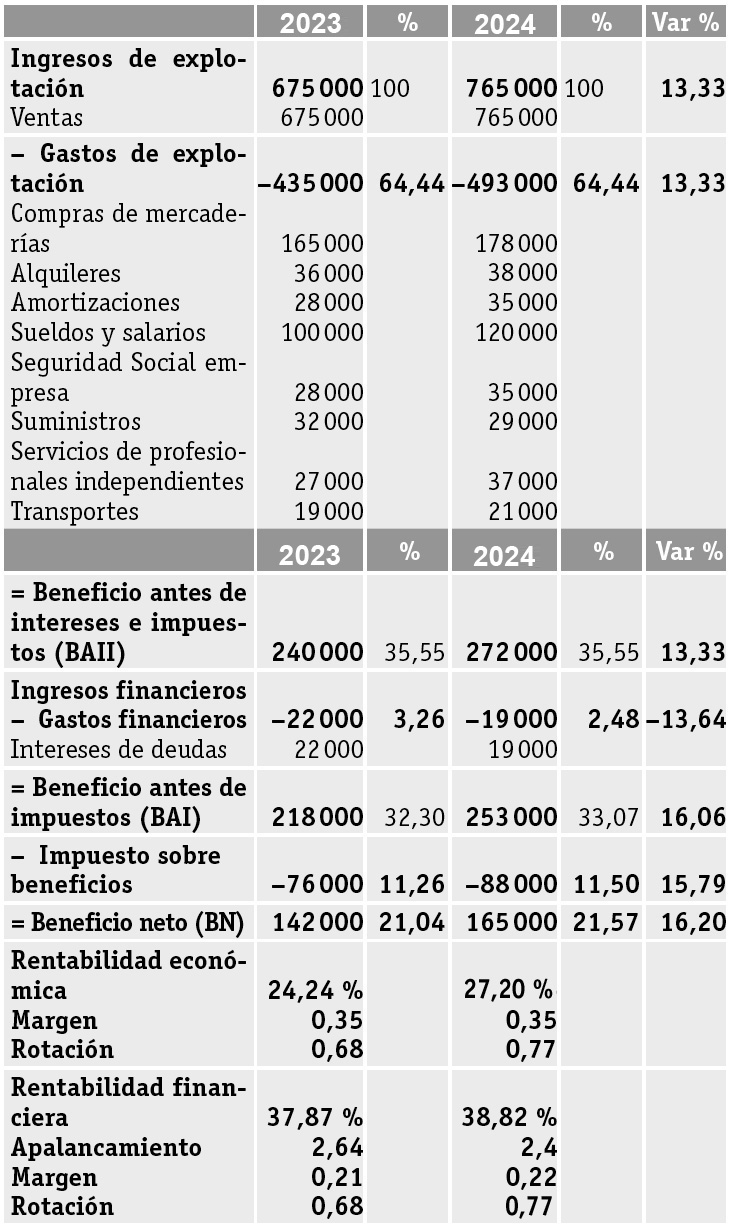 21.  Seguint amb l’exercici anterior, analitza les rendibilitats i els seus components desagregats. Què proposes per millorar les rendibilitats?Per aconseguir una millor rendibilitat econòmica s’hauria de millorar alternativament cada un dels seus components o tots ells: es pot millorar el marge si s’incrementen els beneficis en relació amb les vendes i/o es pot millorar la rotació si s’incrementen les vendes en relació amb l’actiu. Per aconseguir una millor rendibilitat financera s’hauria de millorar el palanquejament, la qual cosa es pot fer si s’incrementa l’endeutament en relació amb el passiu (sempre que el cost mitjà del finançament aliè no sigui superior a la rendibilitat econòmica), o bé s’hauria de millorar el marge i/o la rotació de forma semblant a com es fa en la rendibilitat econòmica.22. Amb les dades de dos exercicis econòmics que presenta una empresa (en milers d’euros), fes un estudi dels resultats i de les rendibilitats, incloent-hi un comentari dels resultats i de la seva evolució. Considera un impost sobre beneficis del 25 %.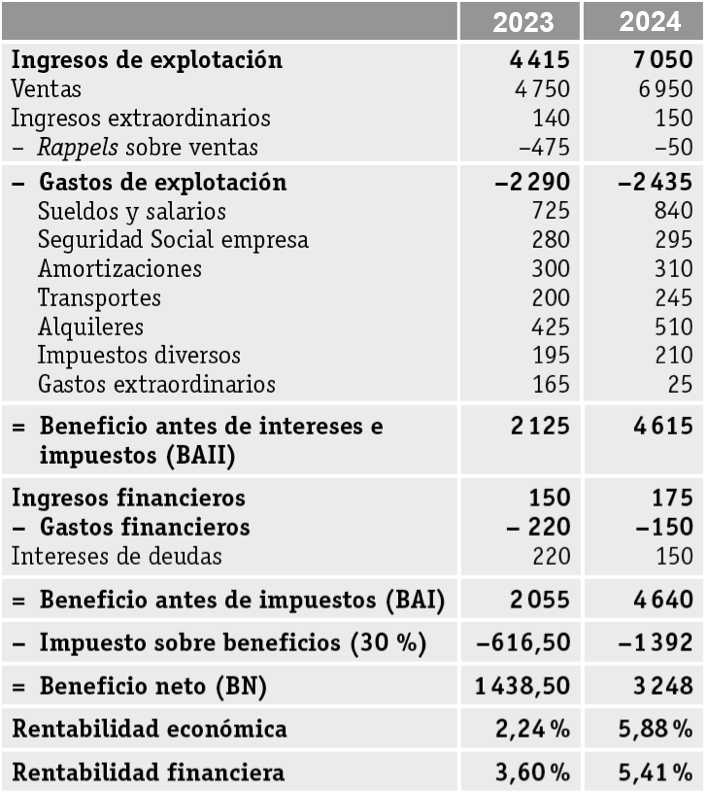 23. Estudiant la rendibilitat financera d’una empresa, observem que la seva rotació és de 0,45, el marge és de 0,35 i el palanquejament és 2,5. Si s’adopten canvis operatius de manera que la rotació passi a ser de 0,7, quin efecte tindrà sobre la rendibilitat? I si el palanquejament passa a ser 2,4? I si els dos canvis són simultanis?Suposem que inicialment la rendibilitat financera és de:RF = 0,45 · 0,35 · 2,5 = 0,39375.La nova RF basada en la pujada de la ROA provocarà, si els altres dos components es mantenen constants, un augment d’aquesta rendibilitat:RF = 0,7 · 0,35 · 2,5 = 0,6125Per tant, s’ha produït una reducció de la rendibilitat de 21,875 punts percentuals.En el cas de la baixada del palanquejament, mantenint-se constants la resta dels components, provoca una reducció de la rendibilitat:RF = 0,45 · 0,35 · 2,4 = 0,378La baixada de la rendibilitat serà d’1,575 punts percentuals.La combinació de la pujada de la rotació d’actius (amb una alça de 25 punts percentuals) i la baixada del palanquejament (baixa en 10 punts per percentuals) produirà en termes nets una pujada en la rendibilitat (domina la pujada del ROA front la baixada de l’AF).RF = 0,7 · 0,35 · 2,4 = 0,588Condueix a un augment de 19,425 punts.24. Una empresa té una rendibilitat econòmica del 17 %, una rendibilitat financera del 14 %, un passiu de 280 000 € i unes despeses financeres de 14 000 €. Quina és la ràtio de palanquejament?Sabem que el palanquejament és P = Actiu / Recursos propis, però no coneixem ni l’actiu ni els recursos propis, tan sols el passiu. A partir de la fórmula de la rendibilitat econòmica i la rendibilitat financera deduirem en primer lloc el valor dels recursos propis: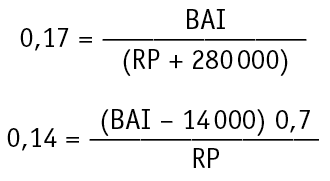 Solucionem aquest sistema d’equacions i obtenim que RP = 1 120 000, per la qual cosa:Actiu = 1 120 000 + 280 000 = 1 400 000Ja podem calcular el palanquejament: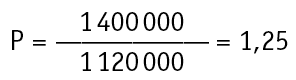 25. Si el palanquejament d’una empresa és d’1,87, els recursos propis són de 57 000 €, les vendes han estat de 27 000 € i el marge, del 22 %, quina serà la rendibilitat financera? Desagrega tots els components, tenint en compte que l’impost sobre beneficis és d’un 23 %.Actiu = palanquejament · recursos propis = 1,87 · 57 000 = 106 590Rotació = Vendes / Actiu = 27 000 / 106 590 = 0,253BN = Marge · Vendes = 0,22 · 27 000 = 5 940RF = BN / Recursos propis = 5 940 / 57 000 = 10,42 %26.  Una empresa té com a únic element de patrimoni net i passiu 750 000 € de capital. Preveu obtenir uns beneficis abans d’interessos i d’impostos de 150 000 €, però, amb aquesta finalitat, ha d’emprendre una inversió que li permeti tenir el doble de patrimoni net i passiu. Per finançar l’operació se li presenten tres alternatives:a) Ampliar el capital.b) Obtenir un préstec bancari al 8 %.c) Aconseguir la meitat amb una ampliació de capital i la resta amb una emissió d’obligacions amb un interès del 9 %.Determina quina és la millor alternativa de finançament i comenta la resposta relacionant tots dos tipus de rendibilitats. L’impost sobre beneficis és d’un 23 %.a) RF = 150 000 (1 – 0,23) / 1 500 000 = 0,077 (7,7 %)b) RF = (150 000 – 750 000 · 0,08) · (1 – 0,23) / 750 000 = 0,09 (9 %)c) RF = (150 000 – 375 000 · 0,09) · (1 – 0,23) / (750 000 + 375 000) = 0,0795 (7,95 %)La millor alternativa és la que ofereixi la rendibilitat financera més alta, la b).27. El resultat d’explotació de López y Sandía, SL, va ser, durant el 2023, de 25 400 €. A més, les vendes durant el mateix exercici van pujar a 298 000 € i l’actiu de l’empresa esmentada és de 340 000 €. Sabem que els capitals propis pugen a 190 000 € i que el benefici abans d’impostos va ser de 15 200 €.a) Calcula la rendibilitat econòmica i comenta el resultat obtingut.b) Determina la rendibilitat financera i comenta el resultat obtingut.a) 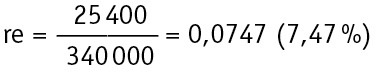 b) 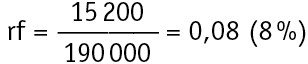 La interpretació d’aquest resultat és que l’empresa ha obtingut uns beneficis nets de 17,62 € per cada 100 € de recursos propis.ACTIU20222023PATRIMONI NET I PASSIU20222023ACTIU NO CORRENT64 750,0082 100,00PATRIMONI NET47 875,0043 350,00Immobilitzat material53 500,0060 500,00Capital social39 000,0033 000,00Terrenys i béns naturals11 250,0012 500,00Reserves2 125,002 850,00Construccions38 000,0041 000,00Resultat de l’exercici6 750,007 500,00Mobiliari3 500,004 750,00PASSIU NO CORRENT27 500,0035 500,00Elements de transport750,002 250,00Proveïdors immobilitzat llarg termini15 000,0018 000,00Inversions financeres a llarg termini11 250,0021 600,00Deutes a llarg termini amb entitats de crèdit12 500,0017 500,00Inversions en instruments de patrimoni11 250,0021 600,00PASSIU CORRENT14 800,0029 825,00ACTIU CORRENT25 425,0026 575,00Proveïdors9 750,0014 850,00Existències19 000,0015 250,00Proveïdors, efectes de comerç a pagar500,0011 325,00Mercaderies16 000,0011 250,00Deutes a curt termini amb entitats de crèdit3 000,001 000,00Matèries primeres3 000,004 000,00Hisenda pública creditora1 250,001 650,00Realitzable5 000,009 150,00Organismes de la Seguretat Social creditors300,001 000,00Clients3 000,006 150,0090 175,00108 675,00Hisenda Pública deutora2 000,003 000,00Disponible1 425,002 175,00Bancs i institucions de crèdit1 125,001 500,00Caixa300,00675,0090 175,00108 675,00ACTIU2022 %2023 %Var.Var. %Actiu no corrent647507282100761735027Immobilitzat64 750,007282 100,00761735027Actiu corrent2542528265752411505Existències19 000,002115 250,0014-3750-20Realitzable5 000,0069 150,008415083Disponible1 425,0022 175,00275053901751001086751001850021PATRIMONI NET I PASSIU2022 %2023 %Var.Var. %Patrimoni net47 875,00534335040-4525-9Passiu no corrent27 500,003035 500,0033800029Passiu corrent14 800,001629 825,002715025102901751001086751001850021ACTIU20222023PATRIMONI NET I PASSIU20222023ACTIU NO CORRENT6 145,006 900,00PATRIMONI NET6 280,006 700,00Immobilitzat material5 700,006 800,00Capital social3 500,003 500,00Construccions700,00800,00Reserves1 900,002 200,00Maquinària2 850,003 500,00Resultat de l’exercici880,001 000,00Mobiliari2 150,002 500,00PASSIU NO CORRENT2 300,004 000,00Inversions financeres a llarg termini445,00100,00Deutes a llarg termini amb entitats de crèdit1 800,003 300,00Inversions en instruments de patrimoni445,00100,00Emprèstit d’obligacions500,00700,00ACTIU CORRENT4 335,006 300,00PASSIU CORRENT1 900,002 500,00Existències2 110,003 900,00Proveïdors700,00900,00Matèries primeres1 000,002 500,00Proveïdors, efectes de comerç a pagar850,001 200,00Productes acabats750,001 000,00Creditors per prestacions de serveis350,00400,00Altres aprovisionaments360,00400,0010 480,0013 200,00Realitzable1 375,001 800,00Clients975,001 600,00Deutors400,00200,00Disponible850,00600,00Bancs i institucions de crèdit350,00400,00Caixa500,00200,0010 480,0013 200,0020222023Fons de maniobra24353800Ràtios financeresTRESORERIA0,95LIQUIDITAT1,68GARANTIA2,33DISPONIBILITAT0,32ENDEUTAMENT0,43QUALITAT DEUTE0,67Fons de maniobra15 000ACTIUnn+1Ràtios financeres20152016Actiu no corrent61456900TRESORERIA1,170,96Immobilitzat61456900LIQUIDITAT2,282,52Actiu corrent43356300GARANTIA2,504,13Existències21103900DISPONIBILITAT0,450,24Realitzable13751800ENDEUTAMENT0,400,32Disponible850600QUALITAT DEUTE0,450,781048013200Fons de maniobra24353800PATRIMONI NET I PASSIUnn+1Patrimoni net62806700Recursos propis62806700Passiu no corrent23004000Exigible a llarg termini23004000Passiu corrent19002500Exigible a curt termini190025001048013200Ràtios financeres2020202120222023TRESORERIA1,891,830,780,70LIQUIDITAT3,002,581,131,02GARANTIA1,321,331,361,32DISPONIBILITAT0,500,500,220,07ENDEUTAMENT0,760,750,730,76QUALITAT DEUTE0,290,350,840,92Fons de maniobra18001900450100Compte de pèrdues i guanysCompte de pèrdues i guanysCompte de pèrdues i guanysCompte de pèrdues i guanys202320241.Ingressos d’explotació261 050308 200Vendes de mercaderies263 000310 000Ràpels sobre vendes-1 950-1 8002.Despeses d’explotació101 750118 800Compres de mercaderies75 30089 000Sous i salaris4 5005 200Amortització de l’immobilitzat3 6004 100Arrendaments i cànons9 15010 500Transports7 4008 100Subministraments1 8001 900A)RESULTAT D’EXPLOTACIÓ (1)-(2)159 300189 4003.Ingressos financers00Ingressos financers4.Despeses financeres3 6003 700Interessos de deutes3 6003 700B)RESULTAT FINANCER (3)-(4)-3 600-3 700C)RESULTAT ABANS D’IMPOSTOS (A)+(B)155 700185 7005.Impost sobre beneficis (25 %)38 92546 425D)Resultat de l’exercici (C)-(5)116 775139 275ACTIU381 000405 000PATRIMONI NET220 000250 000RENDIBILITATRENDIBILITATRENDIBILITAT20232024RENDIBILITAT ECONÒMICA41,81 %47,01 %marge0,610,61rotació0,690,77RENDIBILITAT FINANCERA53,08 %56,01 %marge0,440,45rotació0,690,77palanquejament1,731,62ANC = 23,72 %PN = 11,32 %ANC = 23,72 %PNC = 29,16 %AC = 76,28 %PNC = 29,16 %AC = 76,28 %PC = 59,52 %Imports (€)Imports (€)ActiuAny nAny n + 1Immobilitzat12 39015 000Existències1 5002 000Realitzable3 6002 500Disponible7 2608 00024 75027 500Imports (€)Imports (€)Patrimoni net i passiuAny nAny n + 1Patrimoni net9 70012 000Passiu no corrent5 0007 500Passiu corrent10 0508 00024 75027 500Imports (€)Imports (€)ActiuAny nAny n + 1Immobilitzat4 0006 250Existències7501 125Realitzable1 900875Disponible1 5001 2508 1509 500Patrimoni net i passiuAny nAny n + 1Patrimoni net4 1004 375Passiu no corrent3 0001 375Passiu corrent1 0503 7508 1509 50020202021FM3 100-500Imports (€)Imports (€)ActiuAny nAny n + 1Immobilitzat9 39011 800Existències1 800925Realitzable600675Disponible2 9803 70014 77017 100Patrimoni net i passiuAny nAny n + 1Patrimoni net8 43710 000Passiu no corrent3 0004 200Passiu corrent3 3332 90014 77017 100Ràtios financeresAny nAny n + 1TRESORERIA1,071,51LIQUIDITAT1,611,83GARANTIA2,332,41DISPONIBILITAT0,891,28ENDEUTAMENT0,430,42QUALITAT DEUTE0,530,41Fons de maniobra20472400Imports (€)Imports (€)ActiuAny nAny n + 1Caixa135200Bancs500700Mercaderies2 300500Envasos400700Deteriorament de valor de les existències de mercaderies(50)(150)Clients1 2305 000Efectes de comerç a cobrar4 3203 600Deutors800400Mobiliari9001 000Terrenys2 5004 000Edificis10 00020 000Elements de transport8502 000Amortització acumulada de l’immobilitzat material(2 350)(4 000)21 53533 950Patrimoni net i passiuAny nAny n + 1Proveïdors2 9707 000Préstecs a curt termini200800Efectes de comerç a pagar2 2653 000Hisenda pública, creditora120200Creditors prestació serveis280300Obligacions210250Préstecs a llarg termini3 5004 000Capital social10 00014 000Reserves legals400700Reserves voluntàries90200Pèrdues i guanys1 5003 50021 53533 950ACTIUn %n+1 %Var.Var. %Immobilitzat11 9005523 0006811 10093Existències2 650121 0503-1 600-60Realitzable6 350299 000272 65042Disponible635390032654221 53510033 9501001241558PATRIMONI NET I PASSIUn %n+1 %Var.Var. %Recursos propis11 9905618 40054641053Passiu no corrent3 710174 2501354015Passiu corrent5 8352711 3003354659421 53510033 9501001241558Ràtios financeresnn+1TRESORERIA1,200,88LIQUIDITAT1,650,97GARANTIA2,262,18DISPONIBILITAT0,110,08ENDEUTAMENT0,440,46QUALITAT DEUTE0,610,73Fons de maniobra3 800-350ActiuImmobilitzat80 000Existències33 000Clients26 000Bancs8 000Caixa7 000154 000Patrimoni net i passiuCapital60 000Reserves27 000Préstec a llarg termini24 000Proveïdors33 000Creditors10 000154 000Ràtios financeresTRESORERIA0,95LIQUIDITAT1,72GARANTIA2,30DISPONIBILITAT0,35ENDEUTAMENT0,44QUALITAT DEUTE0,64Fons de maniobra31 000Imports (€)Imports (€)Imports (€)Actiu202220232024Immobilitzat3 5003 6003 700Existències630650700Realitzable490450500Disponible7008509005 3205 5505 800Patrimoni net i passiu202220232024Patrimoni net1002 5002 500Passiu no corrent2 8409501 700Passiu corrent2 3802 1001 6005 3205 5505 800Actiu2022 %2023 %2024 %ImmobilitzatExistènciesRealitzableDisponible3 50063049070065,7911,849,2113,163 60065045085064,8611,718,1116,323 70070050090063,7912,078,6215,525 3201005 5501005 800100Patrimoni net i passiu2022 %2023 %2024 %Recursos propisExigible a llarg terminiExigible a curt termini1002 8402 3801,8853,3844,742 5009502 10045,0517,1237,842 5001 7001 60043,129,327,65 3201005 5501005 800100202220232024FM-560-150500ActiuActiuPatrimoni net i passiuPatrimoni net i passiuImmobilitzat75 000Patrimoni net37 000Existències12 000Passiu no corrent48 000Realitzable9 000Passiu corrent16 000Disponible5 000101 000101 000ActiuActiuPatrimoni net i passiuPatrimoni net i passiuImmobilitzat39 000Patrimoni net25 000Existències20 000Passiu no corrent2 000Realitzable11 000Passiu corrent48 000Disponible5 00075 00075 000Empresa AEmpresa BFM10 000− 12 00020232024Ingressos d’explotació57 00087 000- Despeses d’explotació29 78049 200=Benefici abans d’interessos i impostos (BAII)- Despeses financeres2 7005 100=Benefici abans d’impostos (BAI)– Impost sobre beneficis??= Benefici net (BN)??Actiu165 000178 000Recursos propis72 000100 000– Impost sobre beneficis-6 13010,75-8 1759,4033,36= Benefici net (BN)18 39032,2624 52528,1933,36Rendibilitat econòmica16,50 %19,89 %Rendibilitat financera25,54 %24,53 %20232024Compres de matèries primeres165 000178 000Vendes675 000765 000Lloguers36 00038 000Amortitzacions28 00035 000Sous i salaris100 000120 000Seguretat Social empresa28 00035 000Interessos de deutes22 00019 000Impost sobre beneficis76 00088 000Subministraments32 00029 000Serveis professionals independents27 00037 000Transports19 00021 000Actiu990 0001 000 000Recursos propis375 000425 00020232024Vendes4 7506 950Ingressos financers150175Lloguer d’edificis425510Impostos diversos195210Despeses extraordinàries16525Transports200245Interessos de deutes220150Amortitzacions300310Sous i salaris725840Ràpels sobre vendes47550Seguretat Social empresa289295Ingressos extraordinaris140150Actiu95 000120 000Recursos propis40 00060 000